pressmeddelande					
den 12 mars 2014
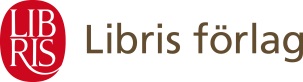 Desmond och Mpho Tutu skriver för alla som vill förlåta eller bli förlåtna– Tänk om vi hade valt straffets och hämndens väg. Då hade vårt land legat i aska nu, säger Desmond Tutu.	Många har frågat honom om det alternativ Sydafrika valde, förlåtelsens väg, och nu har han skrivit en bok om den tillsammans med sin dotter Mpho.– När du tänker på hämnd stiger ditt blodtryck, och du känner det i magen, säger Desmond Tutu. Om du väljer att förlåta sjunker ditt blodtryck och du mår fysiskt bra – en reflektion av din andliga hälsa. Så man kan säga att förlåtelse är bra för hälsan!	Sedan skrattar han, och den korta intervjufilmen är slut.	Just i det här sammanhanget har Desmond Tutu fått tre minuter på sig att förklara vad förlåtelse är, och han har gjort det med den sydafrikanska apartheidregimens fall som illustration.	– Det var heltokigt, och det var också väldigt förnedrande, säger han om apartheidsystemet. Men tänk om vi hade valt straffets och hämndens väg. Då hade vårt land legat i aska nu.Desmond Tutu fick som en av få ”svarta” sydafrikaner chansen att gå i skola, studerade vidare, prästvigdes i den anglikanska kyrkan i Sydafrika och blev efter många år som präst och biskop dess ärkebiskop. Han och Nelson Mandela kom att bli ledare och symboler både för Sydafrikas frihetskamp och för den process som tog sin början i och med de första demokratiska valen.	Hans dotter Mpho växte upp mitt i allt detta – och blev själv präst. Hon har arbetat med utsatta människor i flera länder, bland annat med flyktingar och med kvinnor som har blivit utsatta för våldtäkt, och hon har också lett pilgrimsvandringar i USA och Sydafrika. För några år sedan skrev hon tillsammans med sin pappa boken Om godhet. Nu har de avslutat sin andra bok, Förlåtelse – den fyrfaldiga vägen till helande för oss och vår värld. Den svenska översättningen är en av de första.	”Jag har fått frågan vad jag har lärt mig om förlåtelse genom alla erfarenheter i Sydafrika och genom alla besök som jag har gjort i olika länder som har drabbats av konflikter och lidande, från Nordirland till Rwanda”, skriver Desmond Tutu. ”Den här boken är ett svar på den frågan. Den är också ett svar på den bakomliggande fråga som inte ställs: Hur kan vi förlåta?Den här boken riktar sig till alla som behöver förlåtelsen, vare sig de vill förlåta eller bli förlåtna.”De fyra vägarna till förlåtelse1. Att berätta2. Att sätta ord på det som gör ont3. Att ge förlåtelse4. Att förnya eller släppa taget om relationen– ur Förlåtelse – den fyrfaldiga vägen till helande för oss och vår världDesmond Tutu* född 1931 i Sydafrika* 1978–1985 generalsekreterare i de sydafrikanska kyrkornas råd (SACC), där han förespråkade icke-våld som metod i kampen mot apartheid* belönades 1984 med Nobels fredspris för sina insatser * 1986–1996 ärkebiskop i Kapstaden och därmed den anglikanska kyrkans överhuvud i Sydafrika* fick 1995 president Nelson Mandelas uppdrag att leda Sannings- och försoningskommissionen som skulle utreda övergrepp begångna under apartheidåren och erbjuda amnesti för politiska brott* arbetar nu bland annat i ledarnätverket The EldersMpho Tutu* född 1963* prästvigd i den episkopala kyrkan i USA* har bland annat arbetat med afrikanska flyktingar i New York, med våldtäktsoffer i Grahamstown i Sydafrika, med utsatta barn i Worcester i Massachusetts* bor och arbetar nu i Sydafrika igen* har lett pilgrimsvandringar i USA och Sydafrika och drivit The Tutu Institute for Prayer and Pilgrimage i Washington DC, USA* har varit ordförande för Global Aids AllianceFör mer information och för recensionsexemplar, kontakta Vilhelm Hanzén, PR- och kommunikationsansvarig:
vilhelm.hanzen@libris.se, 019-20 84 10, 076-503 84 10, @vilhelmhanzen
För högupplöst omslagsbild, se här
För högupplöst porträttbild, se här, här eller här